MONTIGNY-LENGRAIN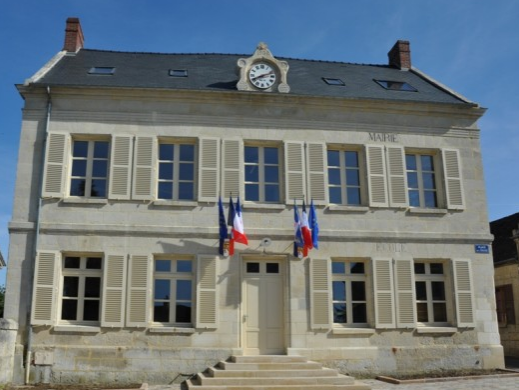 1 place de l’Eglise -02290☎  03.23.55.52.55  mairie@montigny-lengrain.fr DÉCLARATION PRÉALABLE D’UNE MANIFESTATION SUR LA VOIE PUBLIQUEToute demande doit être adressée à l’attention de Madame le Maire, au plus tard 1 mois avant la date de la manifestation.ASSOCIATION : ……………………………………………………………………………………………...ADRESSE : ……………………………………………………………………………………………………TÉLÉPHONE : ……………………………………………………………………………………………….MAIL : …………………………………………………………………………………………………………Madame le Maire,Je vous informe que l’association ……………………………………………………………………………….souhaite organiser (type d’évènement) : ………………………………………………………………………..sous l’appellation (nom de l’évènement) : ……………………………………………………………………...Le : ……………………………………………………………………………………………………………...À : ………………………………………………………………………………………………………………Le bon déroulement de la manifestation requiert une occupation temporaire du domaine public par l’association :Le : ……………………………………………………………………………………………………………...Heure de début : ………………………………………………………………………………………………...Heure de fin : ……………………………………………………………………………………………………À l’endroit suivant : …………………………………………………………………………………………….J’estime le nombre maximum de personnes susceptibles d’être rassemblées au même endroit au même moment à …………………………………………………………………………………………………….....Je me tiens à votre disposition pour tout renseignement complémentaire que vous jugerez utile.Je vous prie d’agréer, Madame le Maire, l’assurance de ma considération distinguée. Date : 									Signature du représentant de l’association : 